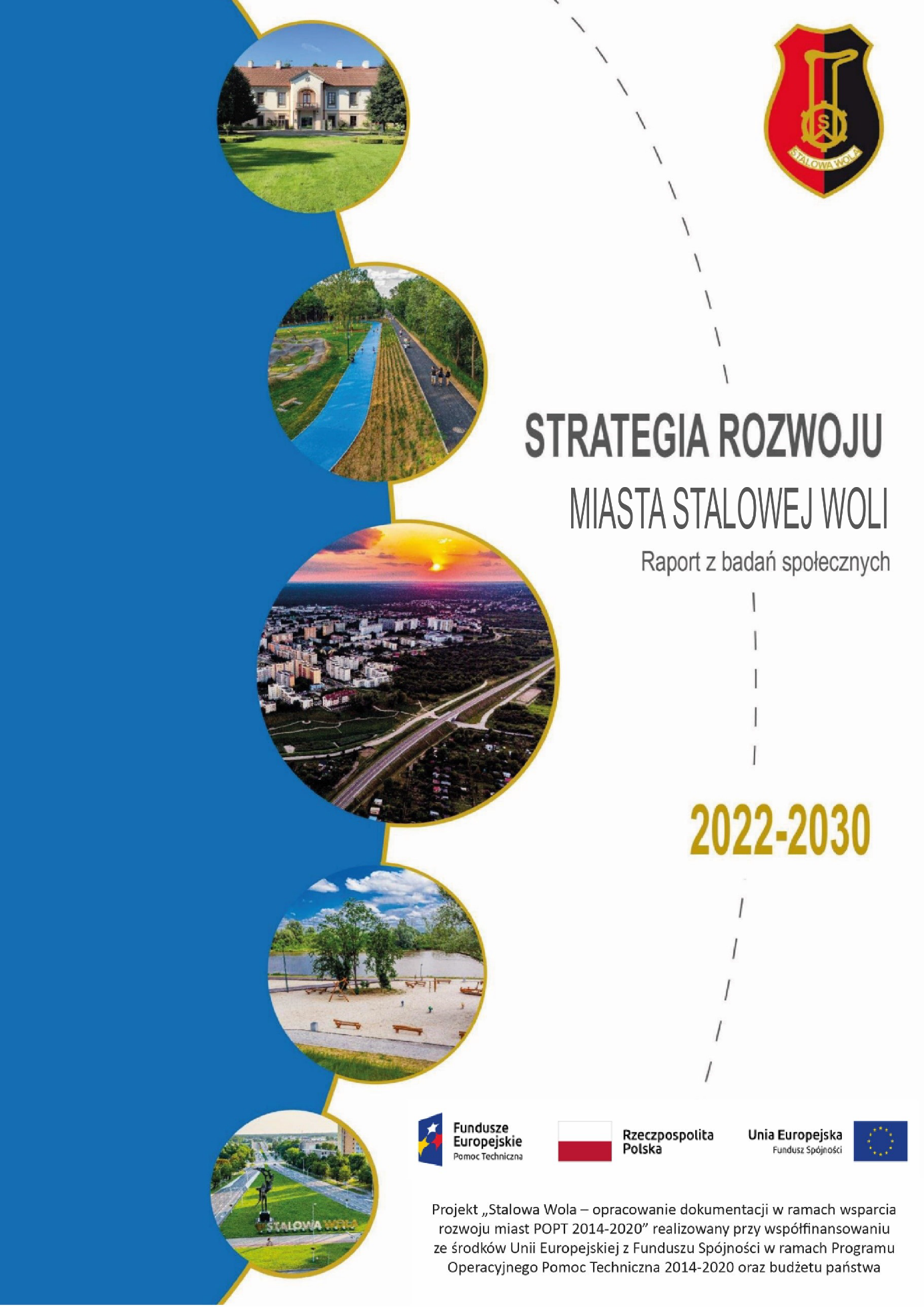 Opracowanie:Spis treści1. Wstęp	42. Analiza badania ankietowego	63. Wnioski	20Spis wykresów	221. WstępW związku z rozpoczęciem prac nad opracowaniem Strategii Rozwoju Miasta Stalowej Woli na lata 2022-2030, w okresie od 31.05.2020 r. do 21.06.2022 r. zostało przeprowadzone badanie ankietowe wśród mieszkańców Stalowej Woli oraz osób nie mieszkających na co dzień w mieście, lecz korzystających z jego oferty. Celem badania było poznanie opinii respondentów w zakresie kluczowych elementów związanych z funkcjonowaniem Stalowej Woli, jej aktualnego oraz pożądanego stanu, a także kwestii rynku pracy, obserwowanych w mieście problemów, wad i zalet. Ankieta dostępna była na stronie internetowej Urzędu Miasta, miejskich profilach społecznościowych oraz dystrybuowana w formie papierowej w Urzędzie Miasta Stalowa Wola. Łącznie w badaniu wzięły udział 833 osoby.Zrealizowany proces badawczy oprócz przeprowadzonych spotkań warsztatowych, jest także jednym z kilku działań partycypacyjnych realizowanych podczas opracowywania Strategii, których zadaniem było zaangażowanie mieszkańców już na pierwszym etapie prowadzonych prac nad Strategią. Rolą badań społecznych, a w szczególności badań ankietowych jest umożliwienie dużym grupom mieszkańców wypowiedzenie się na tematy związane z funkcjonowaniem ich otoczenia, wyrażeniem opinii na dany temat oraz wskazanie propozycji zmian w analizowanym zakresie. W badanej grupie większość stanowiły kobiety (61,1%). Pod względem wieku najliczniejszą grupę stanowiły osoby pomiędzy 35 a 44 rokiem życia (39,6%). 27,8% stanowiły osoby do 35 roku życia. Niemal tyle samo (27,6%) osoby powyżej 44 roku życia. Ponad połowa respondentów zadeklarowała posiadanie wykształcenia wyższego (60%), a blisko 1/3 wykształcenia średniego. Zdecydowana większość respondentów (65,0%) to osoby aktywne zawodowo, 7,6% stanowią przedsiębiorcy, a 11,6% uczniowie i studenci. Ponad 90% wszystkich osób uczestniczących w badaniu zamieszkuje na co dzień miasto Stalową Wolę. Pozostałe osoby, to osoby korzystające z oferty miasta. Źródło: opracowanie własne na podstawie badania ankietowego, n=833.2. Analiza badania ankietowegoJednym z pierwszych pytań ankiety było pytanie o to, czy zdaniem respondentów Stalowa Wola jest dobrym miejscem do życia. Na tak zadane pytanie zdecydowana większość ankietowanych odpowiedziała twierdząco – łącznie 59,4% respondentów. Przeciwne zdanie wyraziło 29,5% badanych. Nieco ponad 11% nie potrafiło jednoznacznie ocenić jakości życia w mieście. Odpowiedzi rozkładały się niemal identycznie zarówno w przypadku mieszkańców Stalowej Woli jak i osób spoza miasta. Mimo, iż przewaga opinii pozytywnych jest niemal dwukrotna nad opiniami negatywnie odnoszącymi się do oceny Stalowej Woli jako miejsca do życia, krytyczne opinie stanowią wskazują na występowanie w mieście czynników obniżających zadowolenie lokalnej społeczności z zamieszkiwanego miejsca. Uwarunkowania, zarówno niekorzystne, jak i korzystne, zidentyfikowano podczas badania i przedstawiono je w dalszej części opracowania. Wykres 2 Czy uważa Pan(i), że Miasto Stalowa Wola jest dobrym miejscem do życia?Źródło: opracowanie własne na podstawie badania ankietowego, n=833.Niemal połowa wszystkich badanych przyznaje, że w perspektywie najbliższych 5 lat zamierza pozostać w aktualnie zamieszkiwanej miejscowości. Nieco ponad 17% planuje natomiast przeprowadzić się do innej miejscowości na terenie województwa podkarpackiego, z czego 9% bierze pod uwagę Rzeszów. Spośród ankietowanych, 17,6% przyznaje, że w perspektywie najbliższych 5 lat chciałoby zamieszkać w innej miejscowości w Polsce, a 12,7% - za granicą.Wykres 3 Gdzie w perspektywie najbliższych 5 lat chciałaby/chciałby Pani/Pan mieszkać?Źródło: opracowanie własne na podstawie badania ankietowego, n=833.Z analizy odpowiedzi wynika, iż mieszkańcy Stalowej Woli chętniej pozostaną na terenie obecnie zamieszkiwanego miasta (50,1%), niż osoby spoza jego granic (39,2%). W obu grupach respondentów preferowane kierunki migracji są jednak podobne – zarówno mieszkańcy Stalowej Woli, jak i innych miejscowości biorą pod uwagę głównie przeprowadzkę poza województwo podkarpackie (odpowiednio 17,1% i 22,8%).Połowa mieszkańców Stalowej Woli biorących udział w badaniu planuje przeprowadzić się poza granice miasta, przy czym 7,7% z nich chce pozostać na terenie powiatu stalowowolskiego. Spośród ankietowanych 3,6% w najbliższej perspektywie chciałoby zamieszkać w innej miejscowości województwa podkarpackiego, a 8,9% - w Rzeszowie. Znaczący odsetek ankietowanych (17,1%) bierze pod uwagę zamieszkanie poza granicami województwa podkarpackiego, natomiast 12,6% myśli o przeprowadzce za granicę. Stosunkowo wysoki odsetek osób deklarujących chęć opuszczenia terenu województwa i kraju, może być efektem nie tylko oceny jakości życia w mieście, ale także utrzymujących się od wielu lat tendencji wyludniania się Polski wschodniej. Dlatego istotnym jest podejmowanie działań zaradczych przez lokalne samorządy, które będą ograniczały lub łagodziły negatywne skutki tych tendencji. Wśród najkorzystniej ocenianych elementów oferty miejskiej w Stalowej Woli, respondenci zaliczyli elementy infrastruktury technicznej. Pozytywnie oceniono dostępność ścieżek rowerowych, jakość infrastruktury drogowej czy stan techniczny oświetlenia. Ponadto, respondenci zadowoleni są z usług publicznych takich jak odbioru odpadów komunalnych, dostępności miejsc usługowych i handlowych oraz miejsc spędzania czasu wolnego – placów zabaw etc.Ponad połowa badanych pozytywnie oceniała ofertę gastronomiczną dostępną w Stalowej Woli. Mieszkańcy zwracali również uwagę na dużą oraz zadbaną powierzchnię terenów zielonych, jak i czystość panującą w mieście. Stalowa Wola w opinii ponad połowy respondentów to miejsce bezpieczne z odpowiednio rozwiniętym transportem publicznym.Wśród najgorzej ocenianych elementów znalazła się natomiast dostępność usług medycznych, co implikuje konieczność podjęcia działań mających na celu rozwój opieki zdrowotnej na terenie miasta. Zastrzeżenie budzi także wysoki odsetek negatywnych opinii na temat możliwości wynajmu/zakupu mieszkania, co może świadczyć o złej sytuacji na lokalnym rynku nieruchomości i determinować aktualną sytuację w mieście związaną z wyludnianiem się i ujemnym saldem migracji.Respondenci negatywnie oceniają również atrakcyjność turystyczną Stalowej Woli. Mimo, iż miasto położone jest nad rzeką San i posiada bogate dziedzictwo związane z przemysłem, potencjał związany z uwarunkowaniami przyrodniczymi i historycznymi nie jest w pełni wykorzystywany. Miastu brakuje kompleksowej oferty turystycznej i spójnego systemu promocji. Wśród atrakcji turystycznych Stalowej Woli wymienia się m.in. Muzeum Regionalne, Galerię Malarstwa Alfonsa Karpińskiego, zabytkową lokomotywę Ty2-16, czy zabytkowy kościół pw. MB Szkaplerznej. Ponadto, w mieście dostępne są tereny rekreacyjne (m.in. park linowy, wodny plac zabaw, skatepark), stanowiące miejsce odpoczynku i spędzania wolnego czasu dla mieszkańców, które mogłyby być atrakcyjne również dla turystów. Jak widać, Stalowa Wola posiada odpowiednie zaplecze turystyczno-rekreacyjne, które, jak wskazują mieszkańcy, nie jest w pełni spożytkowane.W przypadku dostępności terenów inwestycyjnych oraz poziomu atrakcyjności inwestycyjnej miasta, znacząca część respondentów (odpowiednio 62,3% i 54,7%) nie potrafiła jednoznacznie ocenić tych aspektów. Może to wynikać z niewielkiego udziału przedsiębiorców w liczbie respondentów, którzy mogliby być zainteresowani potencjałem inwestycyjnym miasta. Ważne jest wzmocnienie oferty kierowanej do przedsiębiorców i potencjalnych inwestorów oraz promowanie jej, również poprzez stosowanie ulg i zachęt.Wykres 4 Ocena elementów infrastruktury w miejscu zamieszkaniaŹródło: opracowanie własne na podstawie badania ankietowego, n=833.Wysoki odsetek pozytywnych ocen elementów infrastruktury drogowej (stanu technicznego dróg i oświetlenia, liczby ścieżek rowerowych) świadczy o dobrej jakości komunikacji wewnątrzmiejskiej. Stalowa Wola zapewnia mieszkańcom dobry dostęp do podstawowych usług i handlu.Pozytywnym aspektem miasta jest prowadzenie programów skierowanych do seniorów, które w opinii mieszkańców są wysokiej jakości. Świadczy to o dobrym poziomie polityki senioralnej w mieście. Natomiast wśród najsłabiej ocenianych elementów oferty Stalowej Woli znalazła się dostępność usług medycznych, które ze względu na trend starzenia się społeczeństwa powinny stanowić priorytet.Starzenie się społeczeństwa jest jednym z najważniejszych współczesnych wyzwań, także dla miasta Stalowa Wola - niemal 69% respondentów wskazało tę kwestię jako istotny problem w mieście. Ze zgromadzonych danych statystycznych wynika, iż odsetek osób starszych w lokalnym społeczeństwie rokrocznie wzrasta i w 2021 r. wynosił 23,3%. Dla porównania, w 2011 r. odsetek osób powyżej 65. roku życia wynosił 12,5%, a w 2016 r. – 17,3%.Wzrastający odsetek osób w wieku poprodukcyjnym w populacji implikuje konieczność wdrażania zmian w polityce pomocy społecznej oraz dostosowania infrastruktury technicznej i usługowej do specyficznych potrzeb i oczekiwań osób starszych. Zagadnienia związane z dostępnością przestrzeni publicznych oraz występowaniem barier architektonicznych są również istotne z punktu widzenia osób ze szczególnymi potrzebami. Warto zaznaczyć, że kwestie te były trudne do oceny dla respondentów – 28,7% z ankietowanych osób nie potrafiło jednoznacznie określić stopnia dostępności przestrzeni publicznych dla osób z niepełnosprawnościami.Ponad połowa respondentów przyznała, że w Stalowej Woli mają miejsce akty przestępczości, wandalizmu i niszczenia mienia publicznego. Występowanie tego typu problemów oddziałuje na poczucie bezpieczeństwa, a odnotowywane akty wandalizmu negatywnie wpływają na jakość i estetykę przestrzeni publicznych, pogarszając wizerunek miasta. Znaczący odsetek wskazań (niemal 48%) dotyczył także alkoholizmu i związanych z nim negatywnych zjawisk społecznych. Uzależnienie od alkoholu stanowi istotne wyzwanie w sferze pomocy społecznej, usług medycznych oraz zapobiegania wykluczeniu społecznemu.Ponadto, wśród najczęściej wskazywanych problemów w Stalowej Woli znalazła się niska aktywność społeczna i obywatelska. Zaangażowanie mieszkańców w sprawy miasta ma znaczenie dla jego rozwoju, zwłaszcza w sferze społecznej, a zidentyfikowany problem jest istotny pod kątem budowania silnej społeczności lokalnej. Biorąc pod uwagę odpowiedzi dotyczące planów migracyjnych (pytanie nr 2), bardzo ważne jest budowanie tożsamości mieszkańców i wzmacnianie ich przywiązania do miasta, co przyczyni się do rozwoju lokalnego kapitału społecznego.Wykres 5 Problemy, które zdaniem ankietowanych dotyczą Stalowej WoliŹródło: opracowanie własne na podstawie badania ankietowego, n=833.Według osób biorących udział w badaniu, najbardziej istotnym problemem w sferze społecznej w Stalowej Woli jest starzenie się społeczności, co jest istotne z punktu widzenia realizacji polityki senioralnej i prorodzinnej oraz rozbudowy i dostosowania miejskiej infrastruktury i usług do potrzeb tej grupy ludności.Osoby biorące udział w badaniu krytycznie odniosły się do kwestii związanych z rynkiem pracy na terenie Miasta Stalowa Wola. Z analizy odpowiedzi na pytanie dotyczące kwestii związanych m.in. z wysokością zarobków, możliwością znalezienia zatrudnienia/pracowników, czy możliwością rozwoju zawodowego wynika, iż sytuacja na lokalnym rynku pracy nie jest w pełni satysfakcjonująca dla mieszkańców Stalowej Woli. W opinii osób biorących udział w ankiecie najsłabszym aspektem rynku pracy w Stalowej Woli jest wysokość zarobków – ponad 67% ocen dotyczących tej kwestii było negatywnych. Tylko 5% respondentów przyznaje, że wysokość zarobków w Stalowej Woli jest satysfakcjonująca. Ponadto, z analizy odpowiedzi wynika, iż w Stalowej Woli trudno jest znaleźć „dobrą” pracę (64,4% odpowiedzi było negatywnych). Negatywnie oceniano również możliwość przekwalifikowania się, co świadczy o trudnych warunkach rozwoju zawodowego oraz o niskim poziomie atrakcyjności rynku pracy w Stalowej Woli.Nieco lepiej oceniania jest możliwość założenia własnej działalności gospodarczej – kwestię tę pozytywnie ocenia blisko ¼ badanych.Wykres 6 Ocena elementów związanych z rynkiem pracyŹródło: opracowanie własne na podstawie badania ankietowego, n=833.Badani zostali poproszeni o wskazanie które z zaproponowanych kierunków rozwoju są według nich najkorzystniejsze dla rozwoju Miasta Stalowa Wola. Według 60% respondentów bardzo istotne jest budowanie silnej gospodarki, co ma szczególnie ważne znaczenie również z uwagi na krytyczne oceny sytuacji na lokalnym rynku pracy. Wytyczony przez respondentów kierunek koresponduje ze zidentyfikowaną w ramach badania ankietowego potrzebą zapewnienia korzystnych warunków zatrudnienia i podniesienia atrakcyjności inwestycyjnej miasta. Stalowa Wola, jako miasto tracące funkcje społeczno-gospodarcze, wymaga zatem podjęcia kroków w kierunku rozwijania kapitału ludzkiego i społecznego. Warto zauważyć, że miasto posiada wysoki potencjał przemysłowy, zwłaszcza w zakresie wdrażania innowacyjności i realizacji prac badawczo-rozwojowych. Szansę rozwojową stanowi także współpraca Stalowej Woli z Tarnobrzegiem, Sandomierzem i Niskiem w ramach tzw. Czwórmiasta.Niemal 1/3 osób biorących udział w badaniu jako jeden z kluczowych kierunków rozwoju Stalowej Woli wskazuje wzmocnienie oferty spędzania czasu wolnego. Dostępność miejsc sprzyjających rekreacji i wypoczynkowi jest istotna pod kątem zacieśniania więzi społecznych oraz podnoszenia jakości życia mieszkańców.Z punktu widzenia respondentów, ważnym kierunkiem rozwoju Stalowej Woli jest również wsparcie nowoczesnej edukacji. W roku szkolnym 2020/2021 na jej terenie działały 23 placówki oświatowe i wychowawcze prowadzone przez miasto - 13 przedszkoli, 9 szkół podstawowych oraz 1 samorządowe liceum ogólnokształcące, których rozwój pod kątem zapewnienia wysokiej jakości oferty może stanowić istotny potencjał Stalowej Woli.Z katalogu proponowanych kierunków rozwoju miasta w opinii respondentów najrzadziej wskazywaną kwestią było otwarcie Stalowej Woli na turystów. Niemal połowa ankietowanych uważa bowiem, iż atrakcyjność turystyczna miasta jest niska, co stanowi jedną z jego słabych stron.Wykres 7 Kierunki rozwoju miasta zaproponowane przez respondentówŹródło: opracowanie własne na podstawie badania ankietowego, n=833.Główne skojarzenie respondentów dotyczące miasta ma związek z sytuacją materialną i statusem jego mieszkańców. Co piąty respondent w pierwszej kolejności określiłby Stalową Wolę jako miasto ludzi średniej klasy. W opinii 16,5% jest to natomiast miasto ludzi biednych.Znaczący odsetek badanych (16,5%) twierdzi również, że Miasto Stalowa Wola kojarzy się ze spokojem. Cisza i spokój stanowią ponadto jedną z najczęściej wskazywanych przez respondentów mocną stronę miasta. W opinii 8,0% osób biorących udział w badaniu, Stalowa Wola to także Zielone miasto, a kolejne 8,0% respondentów określa ją jako Miasto o przestarzałej infrastrukturze. Ponad 11% ankietowanych podało odpowiedź spoza zaproponowanych – wśród najczęściej wymienianych skojarzeń znalazły się te związane ze starzeniem się społeczeństwa („miasto seniorów”), przemysłowym dziedzictwem („miasto przemysłowe”) oraz stanem środowiska („miasto zanieczyszczone”).Wykres 8 Skojarzenia respondentów ze Stalową WoląŹródło: opracowanie własne na podstawie badania ankietowego, n=833.W ramach tego pytania ankietowani mogli podać własne odpowiedzi, które następnie zostały skategoryzowane oraz zaprezentowane w formie wykresu. Respondenci zwracali uwagę na wiele różnych aspektów. Odpowiedzi dotyczyły zarówno uwarunkowań funkcjonowania miasta (położenie, spokojna okolica), jak i poszczególnych jego aspektów takich jak sposób zarządzania, stan infrastruktury technicznej czy oferta usług publicznych.Dla 12,6% badanych istotnym atutem Stalowej Woli jest jej potencjał rozwojowy oraz inwestycyjny, który może wynikać z industrialnego dziedzictwa miasta (obecność zakładów metalurgiczno-mechanicznych). W Strategii Rozwoju Województwa Podkarpackiego „Podkarpackie 2020” Stalowa Wola została określona jako jeden z ważniejszych ośrodków koncentracji przedsiębiorstw z branży elektromaszynowej (w tym lotniczej) oraz chemicznej.W drugiej kolejności ankietowani wskazywali na uwarunkowania przyrodnicze miasta – 11,7% odpowiedzi dotyczyło kwestii związanych z krajobrazem, obecnością terenów leśnych i zieleni miejskiej. Ponad połowę powierzchni miasta stanowią bowiem lasy.Część respondentów (11,2%) przyznaje, iż mocną stroną Stalowej Woli jest również cisza i spokój, które mogą wynikać z położenia miasta w pobliżu cennych przyrodniczo obszarów prawnie chronionych. Od południa i wschodu miasto graniczy bowiem z Obszarem Specjalnej Ochrony Puszcza Sandomierska, a 426 ha powierzchni miasta objęte jest ochroną prawną – specjalny obszar ochrony Dolina Dolnego Sanu.Nieco ponad 10% osób biorących udział w badaniu zwróciło uwagę na położenie Stalowej Woli i jej dostępność komunikacyjną. Miasto posiada bowiem bezpośrednie połączenia m.in. z Krakowem, Warszawą i Wrocławiem.Wykres 9 Mocne strony miasta według respondentówŹródło: opracowanie własne na podstawie badania ankietowego, n=833.Katalog atutów Stalowej Woli uwzględnia przede wszystkim kwestie związane ze sferą gospodarczą i przestrzenną, m.in.: atrakcyjne położenie miasta i związane z nim uwarunkowania przyrodnicze oraz dostępność komunikacyjna, a także bogata historia przemysłowa.Wśród mocnych stron miasta znalazły się zarówno czynniki wewnętrzne (m.in. zaspokajanie potrzeb mieszkańców, miejsca spędzania czasu wolnego, oferta usługowa i handlowa), jak i zewnętrzne (np. ciekawy krajobraz przyrodniczy, atrakcyjne położenie). Mocne strony miasta stanowią potencjały jego dalszego rozwoju i powinny zostać wykorzystane w planowaniu działań strategicznych.Pytanie dotyczące wad, słaby stron miasta, podobnie jak pytanie o mocne strony miasta, było pytaniem otwartym. Co piąta osoba biorąca udział w badaniu wskazywała brak atrakcyjnych miejsc pracy jako kluczową słabą stronę Stalowej Woli. Mimo wysokiego potencjału inwestycyjnego miasta, według respondentów sytuacja na lokalnym rynku pracy jest zła. Ponadto, ok. 2,4% odpowiedzi dotyczyła niewykorzystanych szans rozwojowych i nietrafionych inwestycji.Znaczna część respondentów wskazywała również na deficyty na lokalnym rynku nieruchomości. Nieco ponad 11% odpowiedzi miała związek z liczbą mieszkań i miejsc przeznaczonych pod budownictwo mieszkaniowe, a także wysokimi cenami dostępnych lokali mieszkaniowych.Znaczący odsetek odpowiedzi (8,4%) dotyczył również niskiego poziomu bezpieczeństwa związanego z występowaniem patologii społecznych. Osoby biorące udział w badaniu przyznają, że niskie poczucie bezpieczeństwa jest jednym z kluczowych słabych stron miasta.Katalog słabych stron Miasta Stalowa Wola wskazywanych przez osoby biorące udział w badaniu uwzględnia również kwestie oferty podstawowych usług publicznych. Według 4,7% respondentów miasto dysponuje słabą ofertą szkolnictwa średniego i wyższego, a zgodnie z opinią 4,2% osób poziom opieki zdrowotnej w mieście jest niski.Ponad 8% ankietowanych zwracało uwagę na wyludnianie się miasta oraz starzenie się społeczności, co jest istotne z punktu widzenia realizacji polityki senioralnej i prorodzinnej.Wykres 10 Słabe strony miasta wskazane przez respondentówŹródło: opracowanie własne na podstawie badania ankietowego, n=833.Katalog słabych stron Miasta Stalowa Wola uwzględnia przede wszystkim kwestie związane z rynkiem pracy oraz sferą społeczną. Respondenci często wskazywali również na deficyty w ofercie podstawowych usług publicznych, co świadczy o słabym poziomie polityki społecznej w Stalowej Woli.Wśród słabych stron Miasta znalazły się przede wszystkim uwarunkowania wewnętrzne (m.in. niski poziom bezpieczeństwa, słaba oferta edukacyjna, niski poziom opieki zdrowotnej). Zebrane odpowiedzi pozwoliły na zidentyfikowanie kluczowych problemów Stalowej Woli i mogą stanowić podstawę do wytyczenia kierunków działań umożliwiających poprawę sytuacji w poszczególnych sferach funkcjonowania miasta. Strategia rozwoju miasta powinna uwzględniać przedsięwzięcia, których realizacja umożliwi niwelowanie negatywnych czynników stanowiących słabe strony Stalowej Woli.Kluczowe potrzeby i oczekiwania 21,6% osób biorących udział w ankiecie dotyczą kwestii związanych z rynkiem pracy. Respondenci wskazywali na konieczność zapewnienia większej liczby miejsc pracy i rozwoju różnych branż, nie tylko związanych z przemysłem stanowiącym aktualnie podstawę lokalnej gospodarki. Ważne jest dążenie do uzupełniania oferty zatrudnienia o zawody innowacyjne, stanowiące odpowiedź na zmieniające się warunki na lokalnym, regionalnym i krajowym rynku pracy, co przyczyni się do zatrzymania zjawiska drenażu mózgów.Kolejne 9,2% badanych podkreśla, iż sprowadzenie inwestorów oraz wsparcie rozwoju inwestycyjnego miasta jest konieczne dla zapewnienia wysokiej jakości życia w Stalowej Woli.Rzadziej wskazywanym, lecz nie mniej ważnym aspektem dla respondentów, jest rynek mieszkaniowy. W opinii niemal 10% badanych zwiększenie liczby lokali i terenów pod budownictwo mieszkaniowe wpłynęłoby na poprawę jakości życia w Stalowej Woli i wzmocnienie jej atrakcyjności osiedleńczej.Zdaniem respondentów, w celu podniesienia jakości życia lokalnej społeczności, konieczne jest także podjęcie działań zmierzających do zapewnienia miejsc sprzyjających odpoczynkowi i rekreacji. Stworzenie miejsc spędzania czasu wolnego uwzględniających potrzeby osób w różnym wieku jest istotne według 7% badanych, natomiast kolejne 4,5% podkreśla znaczenie miejsc rekreacji i wypoczynku.Wykres 11 Przedsięwzięcia zaproponowane do realizacji w najbliższych latachŹródło: opracowanie własne na podstawie badania ankietowego, n=833.Z uwagi na zidentyfikowane deficyty na lokalnym rynku pracy, jego poprawa okazuje się być kluczowym kierunkiem dalszego rozwoju miasta. Z punktu widzenia mieszkańców Stalowej Woli, istotą przedsięwzięć rozwojowych miasta powinny być działania ukierunkowane na zapewnienie atrakcyjnych warunków mieszkaniowych, miejsc spędzania czasu wolnego oraz rozwój oferty podstawowych usług publicznych (opieka zdrowotna, kształcenie, wychowanie, transport).Mieszkańcy Stalowej Woli oczekują, iż miasto będzie dobrym miejscem do życia, przy jednoczesnym zapewnieniu dostępu do atrakcyjnego rynku pracy.3. WnioskiW przedmiotowym rozdziale zawarto kluczowe wnioski i informacje płynące z badania, wraz z ich krótkim omówieniem. W badaniu wzięło udział 833 osoby, z czego przeważającą część stanowili mieszkańcy Stalowej Woli (ok. 90%). Pozostali respondenci to osoby korzystające z oferty miasta, jednak mieszkające na co dzień poza jego granicami. Ankietowanymi w większości byli osobami dobrze wykształconymi oraz aktywnymi zawodowo.Z analizy wyników badania wynika, że zdaniem blisko 60% respondentów Miasto Stalowa Wola jest dobrym miejscem do życia, a mniej więcej połowa mieszkańców nie zamierza zmieniać w najbliższej przyszłości swojego miejsca zamieszkania. Kolejnych 20% respondentów rozważa zmianę miejsca zamieszkania na inną gminę w obrębie województwa, w tym przeprowadzkę do Rzeszowa rozważa około 9% badanych. Jednocześnie 1/3 ankietowanych osób rozważa wyprowadzkę poza terytorium województwa podkarpackiego lub kraju. Do pozytywnych wyróżników miasta (elementów oferty, z której ankietowani są najbardziej zadowoleni) zaliczono liczbę ścieżek rowerowych (71,1% odpowiedzi pozytywnych), odbiór odpadów komunalnych (65,7%), stan techniczny oświetlenia (65,1%), dostępność do miejsc usługowych i handlu (63,7%) oraz jakość dróg (62,2%). Stalowa Wola zatem to zdaniem badanych miasto, które zapewnia dobrą infrastrukturę komunikacyjną, rozwinięte i dobrze funkcjonujące usługi publiczne oraz dobrze rozwiniętą sieć ścieżek rowerowych.Wśród niekorzystnie ocenianych aspektów oferty miasta badani zaliczyli natomiast dostępność do usług medycznych (58,3% odpowiedzi negatywnych), możliwości wynajmu lub zakupu mieszkania (50,1%), atrakcyjność turystyczną miasta (48,6%), jakość powietrza (45,1%), a także zabezpieczenie miasta przed hałasem (43,7%). Negatywne oceny dostępu do lekarzy specjalistów to powszechny problemem polskich miast. Z kolei kwestie hałasu i zanieczyszczenia środowiska powiązane są z przemysłowym charakterem miasta, który mimo licznych przestrzeni zielonych i obecnych w mieście terenów leśnych bywa utrudnieniem dla mieszkańców. W zakresie najistotniejszych problemów społecznych miasta, największa grupa respondentów wskazała problem starzenia się społeczności. Problem ten jako istotny wymieniło aż 68,9% badanych. Jest to wyzwanie stojące przed całym krajem, nie tylko Stalową Wolą, wyzwanie, które wymaga podjęcia kroków zmierzających do dostosowywania oferty publicznej do potrzeb i możliwości seniorów, ale także dążenia do przeciwdziałania źródłom tego zjawiska. Ponadto blisko 55% badanych wskazuje na problemy związane z przestępczością oraz wandalizmem, a niemal połowa respondentów (47,8%) za istotny uznała problem alkoholizmu w mieście. Zdecydowana większość respondentów krytycznie odnosi się do lokalnego rynku pracy. Niekorzystnie oceniane są przede wszystkim aspekty odnoszące się do wysokości zarobków oferowanych przez pracodawców w Stalowej Woli, jak i możliwość znalezienia tzw. „dobrej pracy”.  Względnie dobrze oceniana jest natomiast możliwość znalezienia pracy w mieście „w ogóle”, czy też możliwość założenia własnej działalności gospodarczej. Dlatego też wśród kluczowych kierunków rozwoju miasta, respondenci upatrują kierunek związany na silną gospodarką, nowoczesną, z dobrze płatnymi miejscami pracy. Badani zapytani o skojarzenia ze Stalową Wolą najczęściej wskazywali odpowiedzi określające miasto jako miasto ludzi średniej klasy, miasto zielone, czy miasto spokojne. Jednakże nie zabrakło także skojarzeń, które można uznać za pejoratywne – miasto ludzi biednych, miasto przestarzałej infrastruktury. Skojarzenia te korespondują z ogólnymi ocenami jakości życia w mieście, dostrzeganymi przez mieszkańców potencjałami i mankamentami. Ostatnie i najważniejsze z perspektywy planistycznej pytanie zadawane w trakcie badania ankietowego, odnosiło się do proponowanych przez mieszkańców przedsięwzięć do realizacji w najbliższych latach. Znacząca liczba odpowiedzi wskazywała na konieczność podjęcia działań w obszarze sektora gospodarczego. Respondenci wyraźnie deklarują potrzebę stworzenia większej liczby miejsc pracy i ich dywersyfikację, tak aby oferowane zatrudnienie w mieście nie ograniczało się do prostych prac fizycznych w przemyśle, lecz dawało na szanse rozwoju zawodowego, miejsca pracy dla kobiet i osób z wyższym wykształceniem. Drugim kluczowym kierunkiem rozwoju, jest tworzenie oferty mieszkaniowej, rozumianej zarówno jako zwiększanie dostępności mieszkań jak i terenów pod inwestycje indywidualne. Co istotne w przedstawionym zakresie wizja mieszkańców jest zbieżna z wizją samorządu, która realizowana jest w ostatnich latach. Spis wykresówWykres 1 Metryka	4Wykres 2 Czy uważa Pan(i), że Miasto Stalowa Wola jest dobrym miejscem do życia?	6Wykres 3 Gdzie w perspektywie najbliższych 5 lat chciałaby/chciałby Pani/Pan mieszkać?	7Wykres 4 Ocena elementów infrastruktury w miejscu zamieszkania	9Wykres 5 Problemy, które zdaniem ankietowanych dotyczą Stalowej Woli	11Wykres 6 Ocena elementów związanych z rynkiem pracy	12Wykres 7 Kierunki rozwoju miasta zaproponowane przez respondentów	13Wykres 8 Skojarzenia respondentów ze Stalową Wolą	14Wykres 9 Mocne strony miasta według respondentów	15Wykres 10 Słabe strony miasta wskazane przez respondentów	17Wykres 11 Przedsięwzięcia zaproponowane do realizacji w najbliższych latach	19Stowarzyszenie Wspierania Inicjatyw GospodarczychDELTA PARTNERMiastoStalowa Wola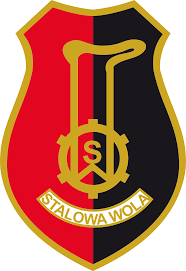 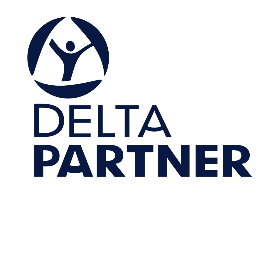 Struktura płciStruktura wiekuStruktura wykształceniaStatus na rynku pracyMiejsce zamieszkaniaPytanie 1.Czy uważa Pan(i), że Miasto Stalowa Wola jest dobrym miejscem do życia?Pytanie 2.Gdzie w perspektywie najbliższych 5 lat chciałaby/chciałby Pani/Pan mieszkać?Gdzie w perspektywie najbliższych 5 lat chciałaby/chciałby Pani/Pan mieszkać?Gdzie w perspektywie najbliższych 5 lat chciałaby/chciałby Pani/Pan mieszkać?Gdzie w perspektywie najbliższych 5 lat chciałaby/chciałby Pani/Pan mieszkać?Mieszkańcy Stalowej WoliMieszkańcy innych miejscowościTu, gdzie mieszkam obecnie50,1%39,2%W Rzeszowie8,9%10,1%W innej miejscowości w powiecie stalowowolskim7,7%12,7%W innej miejscowości województwa podkarpackiego3,6%1,3%W innej miejscowości w Polsce17,1%22,8%Za granicą12,6%13,9%Pytanie 3.Spośród wymienionych elementów infrastruktury oraz oferty dostępnej na terenie Stalowej Woli, proszę określić jak ocenia Pan(i) ich aktualny stan/dostępność. Proszę odnieść się do każdej z kategorii.Pytanie 4.Z poniższego katalogu problemów społecznych proszę wskazać te, które Pani/Pana zdaniem w istotny sposób dotyczą Miasta Stalowa Wola.Pytanie 5.W jaki sposób ocenia Pani/Pan poszczególne elementy związane z rynkiem pracy 
na terenie Miasta Stalowa Wola?Pytanie 6.Z zaproponowanych poniżej możliwych kierunków rozwoju Stalowej Woli proszę wybrać te maksymalnie 2 kierunki, które władze Stalowej Woli powinny rozważyć jako najkorzystniejsze dla dalszego rozwoju Miasta.Pytanie 7.Proszę zaznaczyć to skojarzenie, które jako pierwsze przychodzi Pani/Panu do głowy, kiedy myśli Pani/Pan o Mieście Stalowa Wola.Pytanie 8.Co Pana/Pani zdaniem jest największą zaletą, mocną stroną, atutem Miasta Stalowa Wola?Pytanie 9.Co Pana/Pani zdaniem jest największą wadą, słabą stroną Miasta Stalowa Wola?Pytanie 10.Co Pana/Pani zdaniem należy zrobić (jakie przedsięwzięcie zrealizować), 
aby w Stalowej Woli żyło się lepiej?